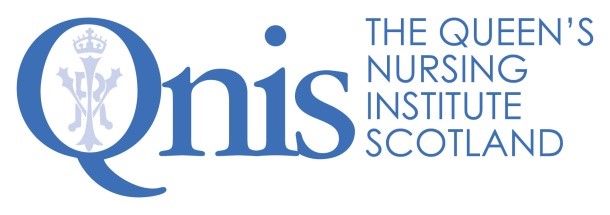 Excellence Profile Programme AdministratorHealthier Pregnancies, Better LivesThe Healthier Pregnancies, Better Lives programme is supported by: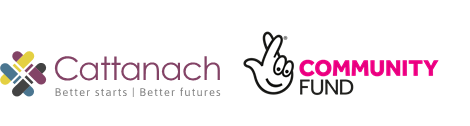 Outputs and productivity Outputs and productivity Prioritises work, sifting the important and the urgent, while constantly seeking to do things more effectively. Provides seamless administration for this QNIS programme on Preconception Health, Education and Care, as well as Fetal Alcohol Spectrum Disorder (FASD). This includes: maintaining momentum with updates and timely reminders to participants; monitoring progress with accurate record keeping and information management; and, coordinating the day-to-day operations of this programme.   Brings a successful blend of creativity and meticulous attention to detail to the planning and implementation of the programme’s activities. Minimises surprises by thinking ahead, anticipating risks and flagging difficulties and opportunities in advance.   Provides highly efficient and cheerful support to the coalitions, advisory groups and other committees that co-design and co-produce this programme. For example, this means scheduling meetings to fit with many busy diaries, preparing committee papers, taking Minutes and collating large amounts of complex information into manageable formats.  Willingness and ability to work productively and independently in a remote setting at least for the duration of the COVID-19 pandemic.Technical know how Great telephone manner, excellent written communications and positive video conferencing presence.   Well-honed skills in multi-tasking and ability to keep track of work despite interruptions.   Ability to produce accurate and timely management information, from detailed spread sheets, using an advanced level of knowledge of MS Excel.  Expert formatting to produce clear and compelling documents in MS Word. Skills in project management, using Gantt charts or other tools for detailed scheduling, recording all decisions and milestones to ensure a clear audit trail across the programme’s work.   Strong ability to use new or bespoke software including CRM, as well as to troubleshoot straightforward IT problems. Familiarity with Office 365 and SharePoint.Digital literacy, experience and talent to employ a range of social media platforms appropriately and effectively. Great telephone manner, excellent written communications and positive video conferencing presence.   Well-honed skills in multi-tasking and ability to keep track of work despite interruptions.   Ability to produce accurate and timely management information, from detailed spread sheets, using an advanced level of knowledge of MS Excel.  Expert formatting to produce clear and compelling documents in MS Word. Skills in project management, using Gantt charts or other tools for detailed scheduling, recording all decisions and milestones to ensure a clear audit trail across the programme’s work.   Strong ability to use new or bespoke software including CRM, as well as to troubleshoot straightforward IT problems. Familiarity with Office 365 and SharePoint.Digital literacy, experience and talent to employ a range of social media platforms appropriately and effectively. Team work Builds and maintains a great rapport with colleagues.   Demonstrates a ‘can do/will do’ attitude and a willingness to roll up sleeves and deal well with whatever needs is required.  Understands the challenges and benefits of working in a small team and enjoys doing so.  Shares knowledge, information and ideas to support working as a team. Thrives in a dynamic and rapidly changing environment, embracing change.  Appreciates the work of the Queen’s Nursing Institute Scotland (QNIS) and the goals of the Healthier Pregnancies, Better Lives programme.   Has the confidence to ask others for support and also looks for ways to support them. Takes time to celebrate after working hard to achieve desired outcomes.      Brings a sense of fun to the organisation.  Is open to engaging with staff wellbeing activities befitting QNIS’ status as a Mindful Plus employer. Builds and maintains a great rapport with colleagues.   Demonstrates a ‘can do/will do’ attitude and a willingness to roll up sleeves and deal well with whatever needs is required.  Understands the challenges and benefits of working in a small team and enjoys doing so.  Shares knowledge, information and ideas to support working as a team. Thrives in a dynamic and rapidly changing environment, embracing change.  Appreciates the work of the Queen’s Nursing Institute Scotland (QNIS) and the goals of the Healthier Pregnancies, Better Lives programme.   Has the confidence to ask others for support and also looks for ways to support them. Takes time to celebrate after working hard to achieve desired outcomes.      Brings a sense of fun to the organisation.  Is open to engaging with staff wellbeing activities befitting QNIS’ status as a Mindful Plus employer. Relationship management Builds positive relationships with everyone involved with QNIS and this programme, in order to enhance our reputation among community nurses, colleagues and participants across Scotland.  Understands the needs of others and identifies effective ways to meet those needs.   Able to identify potential pressure points and either defuses, or handles, them well. Is trustworthy and continues to build trust through delivering on actions agreed and exceeding the expectations of others.   Feels comfortable, and is effective, not only when being supervised, but also when working without close supervision.Engenders respect within QNIS and its networks.Builds positive relationships with everyone involved with QNIS and this programme, in order to enhance our reputation among community nurses, colleagues and participants across Scotland.  Understands the needs of others and identifies effective ways to meet those needs.   Able to identify potential pressure points and either defuses, or handles, them well. Is trustworthy and continues to build trust through delivering on actions agreed and exceeding the expectations of others.   Feels comfortable, and is effective, not only when being supervised, but also when working without close supervision.Engenders respect within QNIS and its networks.